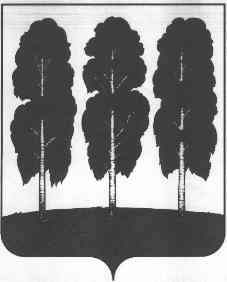 МУНИЦИПАЛЬНОЕ ОБРАЗОВАНИЕ БЕРЕЗОВСКИЙ РАЙОНХанты-Мансийский автономный округ – ЮграАДМИНИСТРАЦИЯ БЕРЕЗОВСКОГО РАЙОНАОТДЕЛ ПО ОРГАНИЗАЦИИ ДЕЯТЕЛЬНОСТИ КОМИССИЙ от «26»  сентября  2022  года							               № Руководителям структурных подразделенийадминистрации Березовского района,организаций и учреждений, главам городских и сельских поселений Березовского районаУважаемые руководители!            В соответствии  с муниципальной программой «Реализация государственной национальной политики и профилактика экстремизма в Березовском районе», утвержденной постановлением  администрации Березовского района от 28 декабря 2021 года № 1578, в целях  пропаганды  жизненных ценностей, профилактики предупреждения фактов националистического или религиозного экстремизма, воспитания  культуры  межнационального  общения, основанной на толерантности, уважении чести и национального достоинства граждан, проживающих на территории  Березовского района, воспитания чувства патриотизма, любви к своему родному краю, празднования Дня  Березовского района с 1 по 30 октября 2022 года проводится районный конкурс «Березовский район – жемчужина Югры».           Направляем  Положение, анкеты и разрешение  на использование конкурсных материалов и обработку персональных данных  о районном конкурсе творческих работ «Березовский район – жемчужина Югры согласно приложению.           Необходимо распространить среди учреждений и организаций  для принятия активного участия в районном мероприятии заочного формата.          Приложение на 5л. в 1 экз.И.о. заведующего  отделом	  	                                                       М.Н. Сергееваотдел по организации деятельности комиссии 8(34674) 2-31-36  Приложение К письму от 26.09.2022г. № _______Приложение 1к распоряжению администрации Березовского района                                                                                          от    22.09. 2022  № 586 -рПоложение о районном тематическом конкурсе творческих работ «Березовский район – жемчужина Югры» (далее – Положение)Общие положенияНастоящим Положением определяются цели и задачи районного тематического конкурса творческих работ «Березовский район – жемчужина Югры» (далее – Конкурс), порядок и сроки проведения Конкурса.Конкурс преследует творческие и социально-культурные цели и не является коммерческим мероприятием.Цели и задачи Конкурса2.1. Цель Конкурса: пропаганда жизненных ценностей, профилактика предупреждения фактов националистического или религиозного экстремизма, воспитание культуры межнационального общения, основанной на толерантности, уважении чести и национального достоинства граждан, проживающих на территории Березовского района, любовь к родному краю, бережное отношение к природе, воспитание чувства патриотизма, празднование Дня Березовского района.2.2. Задачами Конкурса являются: поддержка межэтнического, межкультурного и межконфессионального мира и согласия, содействие адаптации и интеграции мигрантов в культурное и социальное пространство Березовского района, воспитание патриотических чувств и любовь к родному краю, проведение мероприятий, посвященных Дню Березовского района.3. Организатор КонкурсаОрганизатор Конкурса - отдел по организации деятельности комиссий администрации Березовского района.4. Участники КонкурсаВ Конкурсе могут принимать участие жители Березовского района без ограничений по возрасту.5. Порядок и сроки проведения Конкурса          5.1.  С 01 октября 2022 года  по 30 октября 2022 года – направление творческих работ участниками Конкурса в адрес организационного комитета;                    с 01 ноября 2022 года по 03 ноября 2022  года – подведение итогов, определение победителей, награждение.5.2. На Конкурс предоставляются творческие работы: фото (серия фотографий), соответствующие заявленной теме Конкурса.5.3. Работы должны соответствовать целям и задачам Конкурса.5.4. Представленные на Конкурс фотографии, не соответствующие требованиям Положения, не допускаются и отклоняются. 5.5. При проведении социально-значимых мероприятий, направленных на единение народов Российской Федерации, профилактику экстремизма, организаторы конкурса оставляют за собой право  использовать фотоработы участников для освещения темы толерантного отношения в обществе, в том числе по окончании Конкурса.6. Номинации и требования Конкурса         6.1. Фотоматериалы представляются на Конкурс по следующим номинациям: - Березовский район в лицах (этнографический портрет жителей района, в 
номинацию принимаются крупноплановые портреты людей; фотографии, отражающие созидание, трудолюбие, патриотизм взаимовыручку, пропагандирующие семейные ценности и заботу о природе, вовлечение молодежи в социально-активную деятельность);- Пейзажи Березовского района (материалы, демонстрирующие многообразие природы, уникальность заповедников, природных объектов и т.д.); - Район с высоты птичьего полета (объектом могут быть 
пейзажи, животные, населённые пункты и др., представленные на Конкурс работы не должны искажать реальную картину происходящего);- Культурное наследие Березовского района (номинация призвана обратить внимание на объекты материальной и духовной культуры района, созданные прошлыми поколениями и являющиеся ценностью для современников); - Туризм в Березовском районе (материалы должны показывать инфраструктуру, туристический потенциал района, кадры с туристических маршрутов и т.д.);          6.2. Выбор номинации, в которой участвует представленная на Конкурс фотография, осуществляет участник Конкурса, при этом работа должна соответствовать теме номинации.          6.3.Этические требования.        Участники Конкурса должны соблюдать следующие этические требования: 
         6.3.1. В целях получения необходимого кадра участники не должны предпринимать каких-либо действий, которые влекут за собой нанесение вреда природе, памятникам культуры или нарушают естественный образ жизни животных.         6.3.2. Работы не должны вводить зрителя в заблуждение маскировать или искажать реальную картину природы и объектов культуры.         6.3.3. В номинациях, где предусматривается портретная сьемка, фотографы должны предоставить модельный релиз (согласие модели на обнародование и дальнейшее использование фотографии).         6.3.4. Не принимаются к участию в Конкурсе материалы, которые были получены с использованием жестоких, в том числе с этической точки зрения, действий, содержащие рекламный характер, оскорбляющие достоинство и чувства других людей, не соответствующие тематике Конкурса, противоречащие законодательству Российской Федерации.        6.4. Требования к фото-проектам: формат файла (технические требования): цифровые файлы (фото) предоставляются в формате JPEG, до 1920 пикселей по длинной стороне.         6.5. Максимальная продолжительность фотопроекта – не более 90 секунд.         6.6. Конкурсная работа в имени файла должна содержать следующую информацию: наименование номинации Конкурса, название фото-материала, фамилию участника. Например, «Флора и фауна-утро над озером- «Название» И.jpeg».         6.7. Цифровое воздействие на фотографию (обработка) не должно искажать содержание снимка. Разрешается цифровая корректировка, включая цветовой тон и контраст, экспозицию, кадрирование, увеличение резкости, небольшую зачистку, сведение HDR (пожалуйста, не масштабируйте изображения в сторону увеличения). Сшитые панорамные снимки, фокус-стекинг с использованием многократного экспонирования, сделанного с одной точки в одно время, допускаются при условии того, что работы не нарушают основных принципов подлинности фотографии и не  искажают реальную картину природы. Конкурсные работы не должны иметь каких-либо авторских плашек, добавленных рамок, водяных знаков, росписей и т.п. Добавление или удаление объектов, животных или их частей, а также растений, людей и т.п. на фотографиях не допускается.             6.8. Ответственность за соблюдение авторских прав работы, участвующей  в Конкурсе, несет автор (коллектив участников), приславший данную работу на Конкурс.7. Авторские права и воспроизведение7.1. Отправляя работы на Конкурс, автор дает разрешение на использование предоставленного им материала организаторами Конкурса в любых целях, связанных с проведением самого Конкурса, освещением Конкурса в СМИ и последующих выставках. 7.2. Организаторы Конкурса имеют право: - размещать работы на сайте органов местного самоуправления Березовского района и на страницах Организаторов в социальных сетях;- выставлять работы финалистов в распечатанном или цифровом виде на выставках Конкурса;- использовать работы финалистов Конкурса в любых печатных и электронных СМИ для информирования общественности о проведении Конкурса и его итогах;- использовать работы финалистов для подготовки видеороликов и фотоальбомов, информационных буклетов, социальных плакатов, баннеров, цифровых носителей и другой продукции, сопровождающей Конкурс демонстрацией и фотовыставки.- использовать работы финалистов в будущем для проведения специализированных мероприятий, посвященных популяризации Конкурса.8. Порядок определения победителей КонкурсаПодведение итогов и определение победителей будет происходить по каждой номинации отдельно.Полномочия организационного комитета         9.1.Организационный комитет создается с целью подготовки и проведения Конкурса.         9.2. Организационный комитет осуществляет прием  и отбор заявок и  материалов на Конкурс.         9.3.Организационный комитет рассматривает материалы, присланные на Конкурс.         9.4. Организационный комитет подводит итоги Конкурса, определяет победителей.          9.5.Решение организационного комитета принимается большинством голосов от числа присутствующих членов организационного комитета тематического конкурса творческих работ «Березовский район – жемчужина Югры». При равенстве голосов голос председателя является решающим. Голосование осуществляется открыто.10. Финансирование КонкурсаФинансирование Конкурса осуществляется за счет средств местного бюджета  Березовского района в рамках муниципальной программой «Реализация государственной национальной политики и профилактика экстремизма в Березовском районе» подпрограммы 1 «Укрепление межнационального, межконфессионального согласия, поддержка и развитие языков и культуры народов Российской Федерации, проживающих в Березовском районе, обеспечение социальной и культурной адаптации мигрантов, профилактика межнациональных (межэтнических), межконфессиональных конфликтов» мероприятия 1.3.                   «Содействие этнокультурному многообразию народов России», утвержденного постановлением администрации Березовского района от 28.12.2021 № 1578.Приложение 3к распоряжению администрации Березовского района                                                                                   от 22.09.2022  №  586-рАНКЕТАучастника районного тематического конкурса  творческих работ  «Березовский район – жемчужина Югры»Разрешениена использование конкурсных материалов и обработку персональных данных:*Я __________________________________________________________________________________________Ф. И. О. автора / законного представителя автораразрешаю организаторам Конкурса использовать конкурсную работу, направленную на тематический фотоконкурс «Березовский район – жемчужина Югры», для освещения Конкурса, ее публикацию и массовое распространение на территории Березовского района с обязательным указанием авторства, а также осуществлять обработку персональных данных, указанных в форме заявки на участие в муниципальном конкурсе «Березовский район – жемчужина Югры»Подпись участника Конкурса / законного представителя автора___________________________Дата отправки работы на Конкурс____________________________________________________Дата приема работы____________________________________________________________примечание: Цифровая версия, анкета,  разрешение могут быть высланы на адрес электронной почты:  oodk@berezovo.ru телефон для справок: 8(34674) 2-31-36 628140, ул. Астраханцева, 54,  пгт. Березово,Ханты-Мансийский автономный округ - Югра,Тюменская областьтелефон: (34674) 2-25-05  Факс: (34674) 2-25-05  E-mail: LeonovSS@berezovo.ru Ф.И.О.Дата рожденияМесто учебы/работыНазвание номинации и творческой работыНомер телефонаАдрес электронной почты